TISKOVÁ ZPRÁVA				       23.9.2021Kulturní tip: Výstava fotografií Jiřího Víška
Jazz a Milan Kašuba objektivem fotografa Jiřího Víška. Vernisáž nové výstavy ve foyer Divadla Bolka Polívky se uskuteční ve čtvrtek 30. září 2021 v 16 hodin. O hudební doprovod se postará Milan Kašuba s kontrabasistou Vincencem Kummerem a výstavu uvede jazzová zpěvačka Dáša Ubrová. Vystaveny budou především fotografie z komorního koncertu jazzového kytaristy Milana Kašuby a kontrabasisty Vincence Kummera, který se uskutečnil zhruba před třemi lety v kavárně Podnebi a další snímky z koncertů Milana Kašuby.Původně měla být výstava poctou ke Kašubovým osmdesátinám, které oslavil vloni na jaře. „Vzhledem k protiepidemickým opatřením se však termín pořád měnil, tak teď doufáme, že se to konečně podaří,“ podotkl Jiří Víšek, kterého s hudebníkem pojí letité přátelství i dlouhodobá spolupráce. Jiří Víšek, fotograf a pedagog fotografie, je absolventem Střední uměleckoprůmyslové školy v Brně. Posléze absolvoval na Katedře umělecké fotografie FAMU. Od konce vysokoškolského studia se zabývá vytvářením souboru osobitě koncipovaných fotografických portrétů osobností kulturního života převážně z Brna, jako jsou například básník Jan Skácel, hudebník Gustav Brom či fotograf Vilém Reichmann a výtvarník Dalibor Chatrný.O divadleDivadlo Bolka Polívky se usídlilo v budově na Jakubském náměstí v Brně v roce 1993 a 17. září téhož roku zde autorským představením Bolka Polívky Trosečník zahájilo svoji činnost a svou první sezónu. Za dvacet osm let existence se zde vystřídala řada projektů principála Bolka Polívky.V rámci současného repertoáru lze vybírat jak z autorských her principála Bolka Polívky (Šašek a syn, DNA, Klíště), vlastní produkce (Srnky, Letem sokolím, Horská dráha, Pozemšťan, Rebelky) tak z představení vytvořených ve spolupráci s jinými divadly (Mínus dva, The Naked Truth). Divadlo také spolupořádá legendární Manéž Bolka Polívky. Diváci zde mohou zhlédnout širokou nabídku her hostujících českých a zahraničních souborů (Dejvické Divadlo, Činoherní Klub, Štúdio L+S, Divadlo Studio DVA, Divadlo Járy Cimrmana, Divadlo Kalich, Divadlo Palace, Divadlo Komediograf a další) a na prknech vidět známé herecké osobnosti.Vedle divadelních představení jsou pravidelným doplňkem programové skladby Re-kabarety – komponované večery plné dobrého humoru a také koncertní vystoupení předních českých a slovenských hudebníků a kapel nejrůznějších žánrů. Celosezónní aktivitou jsou také výstavy (cca 10–12 za sezonu) významných malířů, grafiků a fotografů, pořádané ve foyer divadla. Divadlo se ve spolupráci se svými partnery věnuje také charitativní činnosti. Zisk z těchto představení rozděluje organizacím, které se věnují pomoci a podpoře tělesně postiženým, rozvoji a výchově dětí či pomoci starým lidem.KontaktyDivadlo Bolka Polívky, Jakubské náměstí 5, Brno
Michal Adamík, adamik@bolek.cz, + 420 775 505 521
Web: www.divadlobolkapolivky.cz / FB: www.facebook.com/divadlobolkapolivky
IG: www.instagram.com/divadlo_bolka_polivky
YT: www.youtube.com/divadlobolkapolivkyZa podporu a partnerství děkujeme společnosti SPP, dodavateli zemního plynu a elektřiny, která se stala partnerem Divadla Bolka Polívky v sezoně 2021/2022.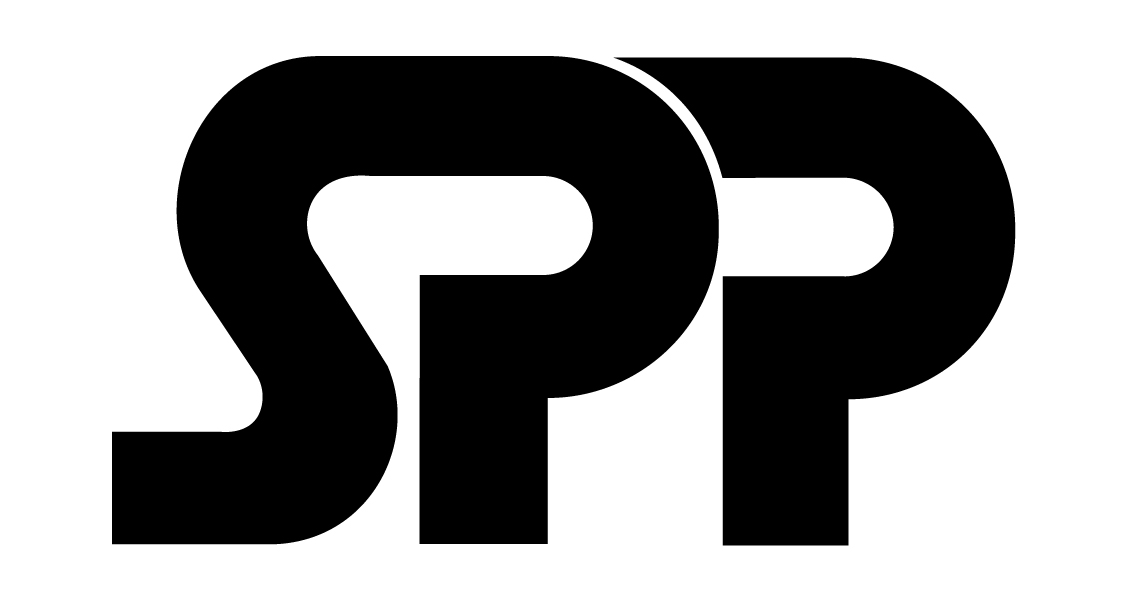 